Institute of Development Studies		E: n.nugraha@ids.ac.ukLibrary Road				T: +44 (0)1273 606261Brighton					W: www.ids.ac.ukBN1 9RE				 UKCURRENT EMPLOYMENT:	Government Officer of the Ministry of Finance of the Republic of IndonesiaDATE OF BIRTH:		16 December 1978NATIONALITY:			IndonesianLANGUAGES:			IndonesiaTHEMATIC EXPERTISE:		Public policy, tax policy and tax administrationGEOGRAPHICAL EXPERTISE:	Indonesia	OVERVIEWI am a government officer of the Ministry of Finance (MoF) of the Republic of Indonesia, who was assigned as a lecturer at Polytechnic of State Finance (PSF) STAN, a higher education institution under the MoF. I have been working at the MoF for 23 years to date, mostly in the Directorate General of Taxes (DGT) for 17 years dealing with tax administration and tax audits. Since the first assignment at the DGT, I had worked in some fields; general tax administration, withholding income tax, income tax, tax audit, and development of human resources management. At PSF STAN, I taught some tax-related subjects, such as income tax, withholding tax, and tax audits. In addition to teaching activities, I also did research with research interests of public policy, tax policy, and tax administration. I finished Master of Public Policy and Management from the University of Melbourne, Australia in 2013. Currently, I continue my study to undertake PhD in Development Studies (IDS) at the University of Sussex to do research on tax audit policy.EDUCATION AND QUALIFICATIONS2012 - 2013			Master of Public Policy and Management				The University of Melbourne, Australia2003 - 2006			Bachelor of Accounting				Polytechnic of State Finance STAN, Indonesia1996 - 1999			Diploma of Taxation				Polytechnic of State Finance STAN, IndonesiaRECORD OF EMPLOYMENT2022 – PRESENT	Staff of Human Capital Development, Financial Education and Training Agency, Ministry of Finance, Indonesia (Employee on Study Assignment-PhD)				As an employee on study assignment (PhD student), I am transferred to this position.2016 – 2022			Lecturer, Polytechnic of State Finance STAN, Ministry of Finance, IndonesiaI taught some tax-related subjects, such as income tax, withholding tax, and tax audits. In addition to teaching activities, I also did research with research interests of public policy, tax policy, and tax administration.2014 – 2016	Staff of Human Capital Development, Directorate General of Taxes, Ministry of Finance, IndonesiaI was assigned in Job Classification Development Section, and I was responsible for conducting job evaluation, workforce planning, and revising standard operating procedure2012 – 2013	Staff of Human Capital Development, Directorate General of Taxes, Ministry of Finance, Indonesia (Employee on Study Assignment-Master)				Als an employee on study assignment (Master student), I am transferred to this position.2008 – 2011	Tax Auditor, Directorate General of Taxes, Ministry of Finance, IndonesiaI was assigned at Temanggung Tax Office, and responsible for conducting tax audits to examine taxpayers’ compliance in two regencies in Central Java (Temanggung and Wonosobo) as audit team leader.2006 – 2008	Tax Auditor, Directorate General of Taxes, Ministry of Finance, IndonesiaI was assigned at Surakarta Tax Audit and Investigation Office, and responsible for conducting tax audits to examine taxpayers’ compliance in three different tax offices (Surakarta, Klaten, and Magelang) as audit team member.2003 – 2006	Staff of Human Capital Development, Directorate General of Taxes, Ministry of Finance, Indonesia (Employee on Study Assignment-Bachelor)				As an employee on study assignment (Bachelor student), I am transferred to this position.2002 – 2003	Tax Auditor, Directorate General of Taxes, Ministry of Finance, IndonesiaI was assigned at Yogyakarta One Tax Office, and responsible for administering tax returns (monthly and annual) and analyze the Top 100 biggest corporate taxpayers, and also conducting tax audits for all taxes.1999 – 2002	Tax Administration Staff, Directorate General of Taxes, Ministry of Finance, IndonesiaI was assigned at Yogyakarta Tax Office, and responsible for administering tax returns (monthly and annual) and analyze the Top 100 biggest corporate taxpayersAFFILIATIONSMember, International Fiscal Association, NetherlandsMember, International Political Science Association, CanadaMember, Association of Public Policy Analysis and Management, United StatesMember, Indonesian Lecturers Association, IndonesiaMember, Indonesian Accountant Association, IndonesiaMember, Indonesian Economist Association, IndonesiaSELECTED EXPERIENCE2016 - 2022			Lecturer at Tax Department, Polytechnic of State Finance STAN, Indonesia				Description2020 - 2021			Head of Tax Laboratory, Polytechnic of State Finance STAN, Indonesia				Description2002 - 2011			Tax Auditor, Directorate General of Taxes, Indonesia				DescriptionSELECTED PUBLICATIONS AND OUTPUTSNugraha, N.A & Darono, A. (2022) Discourses And Institutions In Tax Policy And Fiscal Sustainability: Evidence From Indonesia. Jurnal Pajak Dan Keuangan Negara (PKN), 4(1), 61–71. https://doi.org/10.31092/jpkn.v4i1.1722 (https://jurnal.pknstan.ac.id/index.php/pkn/article/view/1722)Alfiyan, M. & Nugraha, N.A. (2021) Analysis of Tax Burden And Its Relevance To Government Regulation Number 23 Year 2018 For Micro, Small, And Medium Enterprises (MSME), Indonesian Tax Review (Jurnal Pajak Indonesia), Vol. 5, No. 2, 180-185. (https://jurnal.pknstan.ac.id/index.php/JPI/article/view/1412)Nugraha, N.A. (2020). The Implementation of Single Identity Number to Integrate the Existing Identity Numbers in Indonesia, The International Conference on Public Sector Accounting (ICOPSA) 2019, Routledge, London, 2020 (https://www.taylorfrancis.com/chapters/implementation-single-  identity-number-bid-integrate-existing-identity-numbers-indonesia-nur-  arif-nugraha/e/10.1201/9780367822965-  77?context=ubx&refId=0a78fd75-270b-4494-bff4-6bc469d1723a)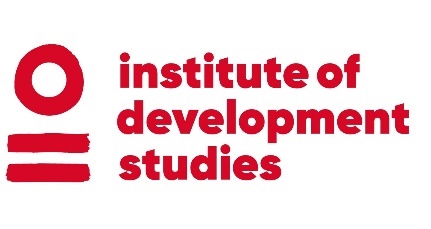         CURRICULUM VITAE         Nur Arif Nugraha